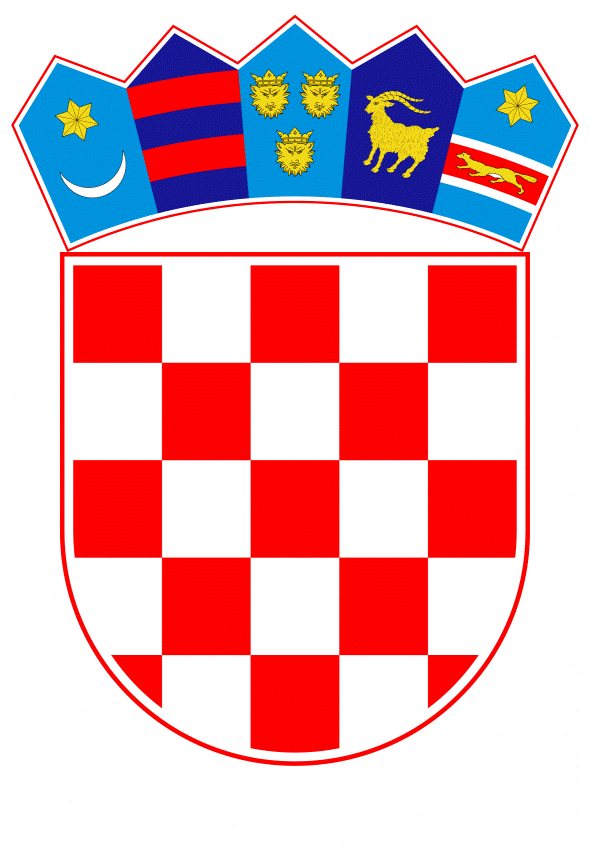 VLADA REPUBLIKE HRVATSKEZagreb, 14. travnja 2021.________________________________________________________________________________________________________________________________________________________________________________________________________________________________________________Banski dvori | Trg Sv. Marka 2 | 10000 Zagreb | tel. 01 4569 222 | vlada.gov.hrPrijedlog      Na temelju članka 31. stavka 3. Zakona o Vladi Republike Hrvatske („Narodne novine“, br. 150/11., 119/14., 93/16. i 116/18.), Vlada Republike Hrvatske je na sjednici održanoj _____________ 2021. donijelaZ A K L J U Č A KU cilju sprječavanja i suzbijanja epidemije bolesti COVID-19 uzrokovane virusom SARS-CoV-2 i liječenja pacijenata oboljelih od bolesti COVID-19, Gilead Sciences i Europska komisija, u ime država članica sudionica, potpisale su 7. listopada 2020. Okvirni ugovor br. SANTE/2020/C3/048 za opskrbu lijekom Veklury (remdesivir) za liječenje COVID-19 pacijenata kojima je potreban dodatni kisik, koji je Vladi Republike Hrvatske dostavilo Ministarstvo zdravstva aktom, KLASA: 011-02/20-01/611, URBROJ: 534-02-1-1/7-20-3, od 21. listopada 2020.             2.	Ovlašćuje se ravnateljica Klinike za infektivne bolesti „Dr. Fran Mihaljević“ da, u ime Republike Hrvatske, potpiše ugovor o provedbi Okvirnog ugovora iz točke 1. ovoga Zaključka, za razdoblje od 1. travnja 2021. do 30. lipnja 2021.3. 	Financijska sredstva potrebna za provedbu ovoga Zaključka osigurana su u Financijskom planu Hrvatskog zavoda za zdravstveno osiguranje.4. 	Za provedbu ovoga Zaključka zadužuju se Ministarstvo zdravstva, Hrvatski zavod za zdravstveno osiguranje i Klinika za infektivne bolesti „Dr. Fran Mihaljević“.KLASA:		URBROJ:	Zagreb,	 				       PREDSJEDNIK				mr. sc. Andrej PlenkovićOBRAZLOŽENJENabava lijeka Veklury (remdesivir) koji, unatoč tome što je registriran u Europskoj uniji, nije redovno niti komercijalno dostupan na europskom tržištu, omogućena je na način da je Europska komisija dana 7. listopada 2020. godine nakon provedbe zajedničke nabave sklopila Okvirni ugovor br. SANTE/2020/C3/048 za opskrbu lijekom Veklury (remdesivir) za liječenje COVID-19 pacijenata kojima je potreban dodatni kisik (u daljnjem tekstu: Okvirni ugovor), s proizvođačem Gilead Sciences  za sve države članice koje su se uključile u postupak zajedničke nabave, s cijenom od 345 EUR po dozi (bočici) lijeka. Zaključcima Vlade Republike Hrvatske, KLASA: 022-03/20-11/47, URBROJ: 50301-04/12-20-2, od 27. listopada 2020. godine i KLASA: 022-03/20-11/47, URBROJ: 50301-04/12-20-4, od 14. prosinca 2020. godine dana je ovlast ravnateljici Klinike za infektivne bolesti „Dr. Fran Mihaljević“, prof. dr. sc. Alemki Markotić, dr. med. za potpisivanje ugovora o provedbi Okvirnog ugovora. Ugovori o provedbi Okvirnog ugovora između Klinike za infektivne bolesti „Dr. Fran Mihaljević“ i Gilead Sciences, sklopljeni su dana 29. listopada 2020. godine za razdoblje od 1. listopada 2020. do 31. prosinca 2020. godine, a  dana 24. prosinca 2020. godine za razdoblje od 1. siječnja 2021. do 31. ožujka 2021. godine. Sukladno epidemiološkoj situaciji u tom razdoblju procijenjena mjesečna potreba za lijekom za područje Republike Hrvatske iznosila je 5.000 doza mjesečno, odnosno 15.000 doza do 31. prosinca 2020. godine i 15.000 doza do 31. ožujka 2021. godine. Zbog trenutne epidemiološke situacije, iskazana je potreba za dodatnim količinama lijeka, te procijenjena mjesečna potreba za lijekom za područje Republike Hrvatske također iznosi 5.000 doza mjesečno sukladno iskazanim potrebama zdravstvenih ustanova u kojima se liječe pacijenti oboljeli od bolesti COVID-19, a kojima je potrebna dodatna potpora terapijom kisika. Planirana količine lijeka koju je potrebno osigurati za tromjesečno razdoblje od 1. travnja 2021. do 30. lipnja 2021. godine iznosi u prosjeku 15.000 doza s cijenom jedne doze lijeka od 2.625,00 kn po dozi (bez PDV-a), odnosno u ukupnom iznosu od 39.375.000,00 kn (bez PDV-a), odnosno 41.343.750,00 kn s PDV-om.Financijska sredstva za provedbu ovog Zaključka osigurana su u Financijskom planu Hrvatskog zavoda za zdravstveno osiguranje.Stoga se predlaže Vladi Republike Hrvatske prihvaćanje ovoga Zaključka kojim se ovlašćuje ravnateljica Klinike za infektivne bolesti „Dr. Fran Mihaljević“ prof. dr. sc. Alemka Markotić, dr. med. za potpisivanje ugovora o provedbi Okvirnog ugovora br. SANTE/2020/C3/048 za opskrbu lijekom Veklury (remdesivir) za liječenje COVID-19 pacijenata kojima je potreban dodatni kisik, s Gilead Sciences, kojim se omogućava naručivanje navedenog lijeka u razdoblju od 1. travnja 2021. do 30. lipnja  2021. godine.Za provedbu ovoga Zaključka zadužuju se Ministarstvo zdravstva, Hrvatski zavod za zdravstveno osiguranje i Klinika za infektivne bolesti „Dr. Fran Mihaljević“.Predlagatelj:Ministarstvo zdravstvaPredmet:Prijedlog zaključka u vezi s potpisivanjem ugovora o provedbi Okvirnog ugovora br. SANTE/2020/C3/048 za opskrbu lijekom Veklury (remdesivir) za liječenje COVID-19 pacijenata kojima je potreban dodatni kisik, za razdoblje od 1. travnja do 30. lipnja 2021. 